ПроектАдминистрацияКовернинского муниципального районаНижегородской областиР А С П О Р Я Ж Е Н И Е    ____________  ___					                         №___-рОб утверждении Положения о порядке проведения проверки, предусмотренной частью  6 статьи 12 Федерального законаот 25.12.2008 N 273-ФЗ "О противодействии коррупции"В целях реализации действующего законодательства о противодействии коррупции:1. Утвердить прилагаемое Положение о порядке проведения проверки, предусмотренной частью 6 статьи 12 Федерального закона от 25 декабря 2008 года N 273-ФЗ "О противодействии коррупции".2. Организационно- правовому отделу Администрации Ковернинского муниципального района ознакомить муниципальных служащих Администрации  с настоящим распоряжением.3. Контроль за исполнением настоящего распоряжения оставляю за собой.Глава Администрации                                                          О.П. ШмелевУтвержденораспоряжением Администрации Ковернинского муниципального района Нижегородской областиот _______________N ____-рПоложение о порядке проведения проверки, предусмотренной частью 6 статьи 12 Федерального закона от 25 декабря 2008 года N 273-ФЗ "О противодействии коррупции"(далее - Положение)1. Настоящим Положением определяется порядок осуществления проверки:а) соблюдения гражданином, замещавшим в Администрации Ковернинского муниципального района  Нижегородской области (далее - Администрация) должность муниципальной  службы, включенную в перечень должностей, утвержденный распоряжением Администрации Ковернинского района от 28.09.2010 № 280, в течение двух лет после увольнения с муниципальной  службы запрета на замещение на условиях трудового договора должности в организации и (или) на выполнение в данной организации работ (оказание данной организации услуг) в течение месяца стоимостью более ста тысяч рублей на условиях гражданско-правового договора (гражданско-правовых договоров), если отдельные функции муниципального  управления данной организацией входили в должностные (служебные) обязанности муниципального  служащего, без согласия комиссии по соблюдению требований к служебному поведению муниципальных  служащих и урегулированию конфликта интересов (далее - комиссия);б) соблюдения работодателем условий заключения трудового договора или соблюдения условий заключения гражданско-правового договора с таким гражданином.2. Основаниями для осуществления проверки являются:а) поступление в соответствии с частью 4 статьи 12 Федерального закона от 25 декабря 2008 года N 273-ФЗ "О противодействии коррупции" (далее - Федеральный закон N 273-ФЗ) в Администрацию  уведомления организации о заключении с гражданином, указанным в подпункте "а" пункта 1 настоящего Положения, трудового договора или гражданско-правового договора на выполнение работ (оказание услуг);б) непоступление в течение десяти дней с даты заключения трудового договора или гражданско-правового договора уведомления организации о заключении с гражданином, указанным в подпункте "а" пункта 1 настоящего Положения, трудового договора или гражданско-правового договора при наличии решения комиссии о даче согласия на замещение на условиях трудового договора должности в организации и (или) на выполнение в данной организации работ (оказание данной организации услуг) на условиях гражданско-правового договора, если отдельные функции по муниципальному управлению этой организацией входили в его должностные (служебные) обязанности, до истечения двух лет со дня увольнения с муниципальной  службы;в) письменная информация, представленная правоохранительными органами, государственными органами, органами местного самоуправления, их должностными лицами, организациями и гражданами (далее - лица, направившие информацию).3. Информация анонимного характера не может служить основанием для проверки.4. Проверка, предусмотренная пунктом 1 настоящего Положения, и информирование о ее результатах осуществляются организационно- правовым отделом Администрации в течение 3 рабочих дней с момента наступления одного из оснований для осуществления проверки, предусмотренных пунктом 2 настоящего Положения.5. При поступлении в отношении гражданина, указанного в подпункте "а" пункта 1 настоящего Положения, уведомления (информации), предусмотренного пунктом 2 настоящего Положения, осуществляется проверка:а) замещения гражданином должности муниципальной  службы, включенной в включенную в перечень  28.09.2010 № 280;б) истечения (неистечения) 2-летнего срока со дня увольнения такого гражданина с муниципальной  службы и до дня заключения с ним трудового или гражданско-правового договора, указанного в пункте 1 настоящего Положения;в) должностных (служебных) обязанностей по замещаемой им ранее должности муниципальной  службы на предмет наличия в них отдельных функций муниципального  управления организацией, с которой гражданин заключил трудовой или гражданско-правовой договор, указанный в пункте 1 настоящего Положения;г) наличия (отсутствия) решения комиссии о даче согласия (об отказе в даче согласия) гражданину, указанному в подпункте "а" пункта 1 настоящего Положения, на замещение на условиях трудового договора должности в организации и (или) на выполнение в данной организации работ (оказание данной организации услуг) на условиях гражданско-правового договора (далее - решение комиссии о даче согласия (об отказе в даче согласия) на замещение должности в организации).При поступлении информации в соответствии с подпунктом "в" пункта 2 настоящего Положения также осуществляется проверка наличия уведомления коммерческой или некоммерческой организации о заключении с гражданином, указанным в подпункте "а" пункта 1 настоящего Положения, трудового договора или гражданско-правового договора на выполнение работ (оказание услуг).6. В результате проверки соблюдения гражданином, заключившим трудовой или гражданско-правовой договор, указанный в пункте 1 настоящего Положения, запрета, указанного в части 1 статьи 12 Федерального закона N 273-ФЗ, устанавливается:- соблюдение требований статьи 12 Федерального закона N 273-ФЗ при наличии обращения гражданина в комиссию о даче согласия на замещение на условиях трудового договора должности в организации и (или) на выполнение в данной организации работ (оказание данной организации услуг) на условиях гражданско-правового договора, если отдельные функции по муниципальному  управлению этой организацией входили в его должностные (служебные) обязанности, и наличии решения комиссии о даче согласия на замещение должности в организации;- несоблюдение требований статьи 12 Федерального закона N 273-ФЗ при отсутствии обращения гражданина в комиссию о даче согласия на замещение на условиях трудового договора должности в организации и (или) на выполнение в данной организации работ (оказание данной организации услуг) на условиях гражданско-правового договора, если отдельные функции по муниципальному  управлению этой организацией входили в его должностные (служебные) обязанности, или при наличии решения комиссии об отказе в даче согласия на замещение должности в организации.Сведения о результатах проверки соблюдения гражданином, указанным в подпункте "а" пункта 1 настоящего Положения, отражаются в заключении, подготавливаемом организационно- правовым отделом Администрации  в соответствии с положением о порядке работы комиссии, утвержденным Администрацией .В случае если комиссией будет установлено, что замещение гражданином на условиях трудового договора должности в организации и (или) выполнение им в организации работ (оказание услуг) нарушают требования статьи 12 Федерального закона N 273-ФЗ, комиссия рекомендует главе Администрации Ковернинского района  проинформировать об указанных обстоятельствах органы прокуратуры и уведомившую организацию.7. В результате проверки соблюдения организацией, заключившей трудовой или гражданско-правовой договор, указанный в пункте 1 настоящего Положения, обязанности, предусмотренной частью 4 статьи 12 Федерального закона N 273-ФЗ, устанавливается:- соблюдение требований статьи 12 Федерального закона N 273-ФЗ при направлении уведомления, предусмотренного подпунктом "б" пункта 2 настоящего Положения;- несоблюдение требований статьи 12 Федерального закона N 273-ФЗ при отсутствии уведомления, предусмотренного подпунктом "б" пункта 2 настоящего Положения, и наличии решения комиссии о даче согласия (об отказе в даче согласия) гражданину на замещение должности в организации.В случае непоступления уведомления, предусмотренного подпунктом "б" пункта 2 настоящего Положения, органы прокуратуры информируются о несоблюдении организацией, заключившей трудовой или гражданско-правовой договор, указанный в пункте 1 настоящего Положения, обязанности, предусмотренной частью 4 статьи 12 Федерального закона N 273-ФЗ.8. Результаты проверки, проведенной на основании подпункта "в" пункта 2 настоящего Положения, доводятся организационно- правовым отделом Администрации в течение трех рабочих дней со дня поступления информации, послужившей основанием для проведения проверки, до сведения лиц, направивших информацию. При выявлении в результате такой проверки несоблюдения требований Федерального закона N 273-ФЗ об этом информируются также органы прокуратуры.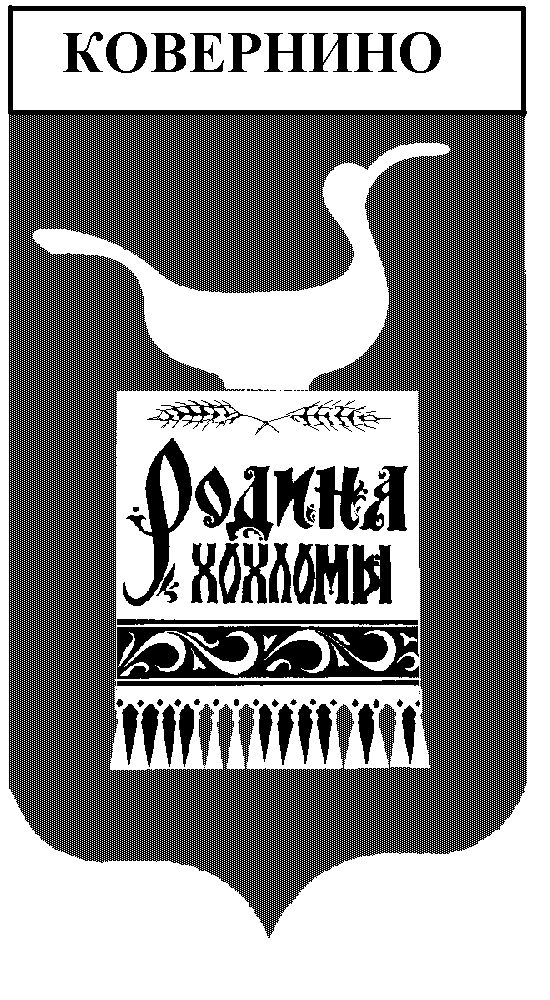 